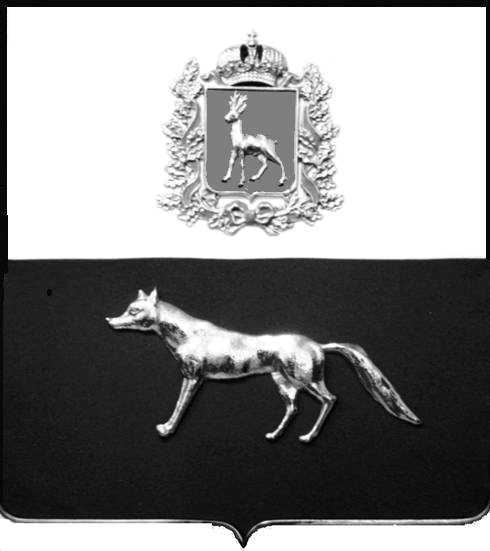 Главасельского поселенияСергиевск муниципального                                                                     М.М.Арчибасоврайона Сергиевский                              Приложение № 1 к ПостановлениюАдминистрации сельского поселения Сергиевск муниципального районаСергиевский № 69 от 24.11.2023 г.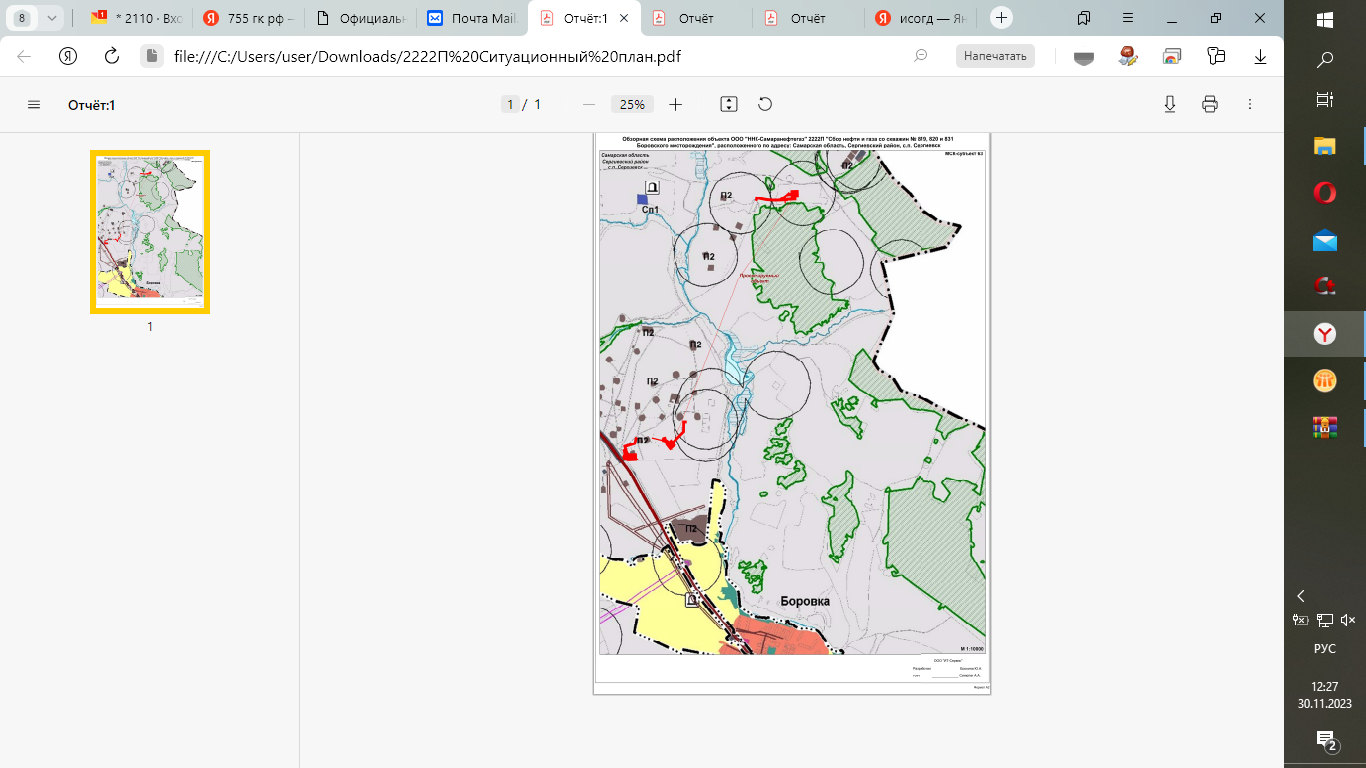 Приложение № 2 к ПостановлениюАдминистрации сельского поселения Сергиевск муниципального районаСергиевский № 69 от 24.11.2023 г.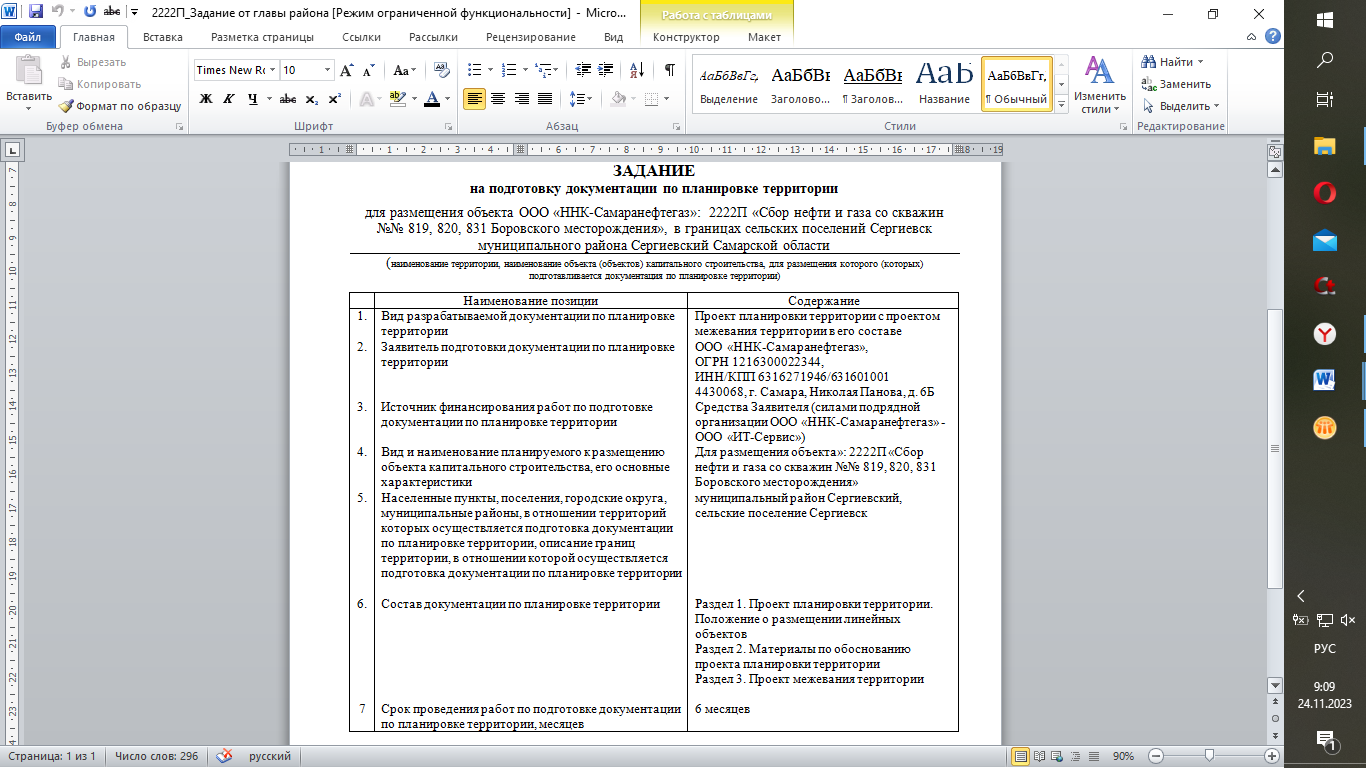 	69О подготовке проекта планировки территории и проекта межевания территории объекта: 2222П «Сбор нефти и газа со скважин № 819, 820, 831 Боровского месторождения» в границах сельского поселения Сергиевск муниципального района Сергиевский Самарской области В соответствии с частью 4 статьи 45 Градостроительного кодекса Российской Федерации, пунктом 9 Порядка подготовки документации по планировке территории, разрабатываемой на основании решений Администрации сельского поселения Сергиевск муниципального района Сергиевский Самарской области, и принятия решения об утверждении документации по планировке территории, порядка внесения изменений в такую документацию, порядка отмены такой документации или ее отдельных частей, порядка признания отдельных частей такой документации не подлежащими применению в соответствии с Градостроительным кодексом Российской Федерации, утвержденных Постановлением Администрации сельского поселения Сергиевск муниципального района Сергиевский Самарской области № 15 от 08.04.2022 г., рассмотрев предложение ООО «ИТ-Сервис» о подготовке проекта планировки территории и проекта межевания территории, Администрация сельского поселения Сергиевск муниципального района Сергиевский Самарской области  ПОСТАНОВЛЯЕТ:Подготовить документацию по планировке территории (проект планировки территории и проект межевания территории), для размещения линейного объекта: 2222П «Сбор нефти и газа со скважин № 819, 820,831 Боровского месторождения» в границах сельского поселения Сергиевск муниципального района Сергиевский Самарской области, согласно прилагаемой схеме (Приложение № 1).Утвердить прилагаемое задание на подготовку документации по планировке территории, указанной в пункте 1 настоящего Постановления (Приложение № 2).Установить, что подготовленнаядокументация по планировке территории должна быть представлена в Администрацию сельского поселения Сергиевск муниципального района Сергиевский Самарской области в срок до 22.11.2024 г.Предложения физических и (или)  юридических лиц, касающиеся порядка, сроков подготовки и содержания изменений в документацию по планировке территории,  указанные в пункте 1 настоящего Постановления, принимаются в письменной форме в адрес Администрации сельского поселения Сергиевск муниципального района Сергиевский Самарской области по адресу: 446540, Самарская область, муниципальный район Сергиевский, с.Сергиевск,                   ул. Г.Михайловского, 27, в течение 7 календарных дней с момента подписания и опубликования настоящего Постановления.Опубликовать настоящее Постановление в газете «Сергиевский вестник» в течение трех дней со дня принятия настоящего Постановления и разместить на сайте Администрации муниципального района Сергиевский в информационно-телекоммуникационной сети Интернет в разделе «Градостроительство», «сельское поселение Сергиевск» в подразделе «Проекты планировки и межевания территории».Настоящее Постановление вступает в силу со дня его официального опубликования.Контроль за выполнением настоящего Постановления оставляю за собой.